Publicado en Barcelona el 31/05/2018 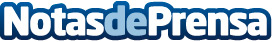 La Bendi: una historia de éxito al lado de Carretillas TRA principios de la década de los ochenta, el presidente y fundador de la compañía Bendi, Freddy Brown, consiguió, después de superar innumerables obstáculos técnicos, ofrecer al mercado la carretilla eléctrica articulada, una máquina innovadora, por aquel entonces, en el campo de la logísticaDatos de contacto:e-deon.netComunicación · Diseño · Marketing931929647Nota de prensa publicada en: https://www.notasdeprensa.es/la-bendi-una-historia-de-exito-al-lado-de Categorias: Cataluña Logística Otras Industrias http://www.notasdeprensa.es